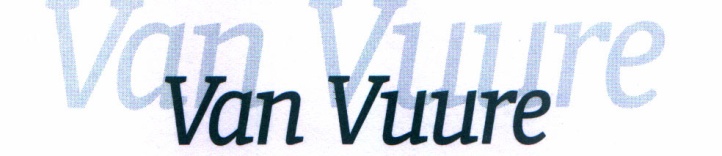 Tips voor het schrijven van een afscheidstoespraakHet schrijven van een toespraak kan heel troostrijk zijn. Maar zo vlak na een overlijden, als het hoofd toch vaak anders functioneert dan u gewend bent, ook best moeilijk. Voordat u begint met schrijven kunt u het best een aantal punten noteren, zoals bv:Wat was uw persoonlijke relatie met de overledene?Was er een belangrijke gebeurtenis in het leven van de overledene?Was de overledene ergens goed in, had hij/zij een speciaal talent? Hobby´s of een passie?Was de overledene fan van iets of iemand (bv. voetbalclub of muziek)?Was de overledene aangesloten bij een vereniging of verrichte hij/zij vrijwilligerswerk?Had de overledene een huisdier waar hij/zij een speciale band mee had?Had de overledene een beroep?Vraag aan andere betrokkenen wat zij speciaal vonden aan de overledene.Noteer ook vaste gegevens van de overledene zoals geboorte- en sterfdatum, waar de overledene woonde, c.q. gewoond heeft, hoe de gezinssituatie was.Heeft u brieven, kaarten, e-mails die de overledene u ooit heeft gestuurd?Aan hand van deze en soortgelijke feiten legt u de basis  voor de tekst die u gaat opstellen. Welke stijl?Alvorens daadwerkelijk met het schrijven te beginnen, is het verstandig om een aantal overwegingen te maken, bv:Begin met het bepalen van een thema, een rode draad door uw verhaal. Dit kan bv. een karaktertrek van de overledene zijn. Zorg er voor dat deze rode draad een aantal keren terugkomt. Schrijf in uw eigen taal, hou de woorden in uw eigen stijl, bij u passend.Richt u in de tekst niet alleen maar de hele tijd rechtstreeks tot de overledene. Spreek de aanwezigen toe. U kunt zich aan het begin en aan het einde rechtstreeks tot de overledene richten, maar spreek verder de belangstellenden toe. (Door u alleen maar tot de overledene te richten creëert u mogelijk ongewild het beeld dat u een exclusieve band met de overledene heeft – daarnaast kunt u bij de overige aanwezigen de indruk wekken dat u vergeet dat u niet de enige bent die afscheid neemt van de overledene.)Door gebruik te maken van uw persoonlijke ervaringen en gevoelens wordt het een echt persoonlijk verhaal. Gebruik liever geen standaardteksten die kant-en-klaar over te nemen zijn uit boeken of van internet. Als u iets over u zelf vertelt, dan alleen in relatie tot de overledene. Humor in de tekst is prima (u weet zelf het beste of dit bij de overledene past of niet).U hoeft zeker niet de hele levensloop van de overledene op te sommen. Maak er een beknopt verhaal van. Haal uit de eerder verzamelde informatie een paar dingen naar voren. Een toespraak bij een uitvaart duurt doorgaans 5 minuten (korter mag natuurlijk ook).  Schrijf de hele tekst uit en print deze in een voor u goed leesbaar lettertype. Het gebruik van steekwoorden wordt afgeraden, ook als u gewoonlijk een heel goede spreker bent. Door alle emotie is er het gevaar dat u het spoor bijster raakt in uw verhaal.  Lees de hele tekst meerdere malen hardop en in een rustig tempo voor. Onderstreep eventueel bepaalde klemtonen. Wees zeker dat u namen correct uit spreekt. Het schrijven.Het is dus belangrijk dat u er een persoonlijk verhaal van maakt. Woorden die uit de grond van uw hart komen zijn in principe altijd goed. Tijdens het schrijven is er nog een aantal zaken waarmee u rekening kunt houden:Vertel over uw gevoelens, probeer te vertellen wat de overledene voor u heeft betekend. Probeer te omschrijven wat de overledene heeft bereikt: mogelijke kinderen die hij/zij achterlaat, andere prestaties, kortom, probeer te beschrijven wat de overledene heeft neergezet en nu achterlaat. Als u over uw gevoelens vertelt, kan het ook zijn dat u opgelucht bent dat het lijden voorbij is of misschien bent u juist boos, omdat de overledene te vroeg is overleden. Ook dit kunt u verwerken in uw tekst. De toespraak is niet het moment om kwesties uit het verleden die nog steeds spelen tussen u en de overledene en waar u nog steeds boos over bent, te uiten.  U schrijft de tekst ook voor de nabestaanden, hou daar goed rekening mee, zij zullen de toespraak horen. Sommige intieme of delicate kwesties kunnen kwetsend zijn, probeer dit dus te voorkomen.  Het verhaal wordt nog meer herkenbaar als u ook in gaat op de lastige trekjes van de overledene, dit maakt het extra pakkend. Maak gebruik van anekdotes die bij de overledene passen en voor de belangstellenden herkenbaar zijn. Ook kunt u toepasselijke teksten of citaten van anderen gebruiken. Bv. een citaat uit het favoriete boek van de overledene of uit een lievelingsnummer. Of misschien uit de Bijbel. Wees er alert op dat u de vermelde data en namen controleert op juistheid (of laat deze controleren). Vaak worden in de tekst ook andere mensen bedankt, (zoals bv. een buurvrouw die ook betrokken is geweest, de huisarts, de hulp in de laatste levensfase) wees dan wel zeker dat u niemand vergeet te noemen, dit kan als zeer pijnlijk worden ervaren. Een oplossing kan zijn dat u het algemeen houdt en iedereen bedankt voor alle steun, liefde en vriendschap. En dat u aangeeft dat u wilt voorkomen dat u iemand vergeet, en dat u om die reden geen namen zult noemen.  Kort samengevat:Verzamel gegevens over de overledene;Schrijf in uw eigen stijl;Zijn het uw eigen woorden en gevoelens? Dan is de tekst in principe altijd goed!Tot slot: mogelijk wil iemand uw tekst in de toekomst nog eens rustig nalezen, bewaar deze dus ook na afloop van de toespraak. 